National Grid - Information about our suppliersInformation about our suppliersTop 10 Tier 1 Countries based on spend (2020 data)We work with around 6,000 suppliers across our global organisation and the following table details the top 10 countries where our Tier 1 suppliers are based.Top 25 suppliers accounting for 39% of our global supplier spend (2020 data)We spend over £5.5bn with our global suppliers annually and 39% of this spend is with the following 25 organisations.Modern Slavery Risk Assessment (2017 data)In 2017 we completed a desktop risk assessment of our top 250 suppliers (global top 250 suppliers to the National Grid plc group based on spend) using recommended risk criteria which assessed: country of origin of the goods/service, brand association, supply chain complexity, levels of sub-contracting and category of spend.Country                 Percentage of SpendUnited States64.41%United Kingdom32.18%Italy1.10%India0.70%Germany0.51%Canada0.47%Luxembourg0.12%Norway0.10%Belgium0.07%Netherlands0.05%Supplier NameTop CommodityA G I CONSTRUCTIONGAS MAINS PIPE LAYING (INCL. EXCAVATION & REINSTATEMENT)ABBTRANSFOMERS - PRIMARY (10MVA TO 100MVA)ADECCO GROUPRECRUITMENT SERVICES (EXCL. IT & FINANCE)ASPLUNDH TREE EXPERTGAS MAINS PIPE LAYING (INCL. EXCAVATION & REINSTATEMENT)BABCOCK INTERNATIONAL GROUPOVERHEAD LINE SERVICESBALFOUR BEATTYOVERHEAD LINE SERVICESBANCKER CONSTRUCTIONGAS MAINS PIPE LAYING (INCL. EXCAVATION & REINSTATEMENT)BLUE CROSS & BLUE SHIELD OF MASSACHUSETTS FOUNDATION FOR EXPANDING HEALTHCARE ACCESSPERSONNEL/HUMAN RESOURCES SERVICESBOND Civil & Utility ConstructionPIPELINE CONSTRUCTIONDXC TECHNOLOGYHARDWARE SERVICESELEMENT FLEET MANAGEMENTVEHICLE LEASINGFEENEY BROTHERS EXCAVATIONGAS MAINS PIPE LAYING (INCL. EXCAVATION & REINSTATEMENT)GENERAL ELECTRICSUBSTATION TURNKEY - TRANSMISSIONJ MURPHY & SONS UNDERGROUND CABLE SERVICESMASTECOVERHEAD LINE CONSTRUCTION - TOWER (100KV TO 199KV)MORGAN SINDALL GROUPUNDERGROUND CABLE SERVICESPRICEWATERHOUSECOOPERSIT CONSULTANCY (EXCL. E-COMMERCE)PRYSMIANSUBSEA CABLE SERVICESQUANTA SERVICESGAS MAINS PIPE LAYING (INCL. EXCAVATION & REINSTATEMENT)ROBERT J DEVEREAUXGAS MAINS PIPE LAYING (INCL. EXCAVATION & REINSTATEMENT)SIEMENS ENERGYGENERATORS - POWER STATIONSOUTHWEST GAS HOLDINGSGAS MAINS PIPE LAYING (INCL. EXCAVATION & REINSTATEMENT)VERIZON COMMUNICATIONSTELECOMMUNICATION NETWORK SERVICESWESCO INTERNATIONALOVERHEAD LINE ACCESSORIESWIPROFACILITIES MANAGEMENT SERVICES - IT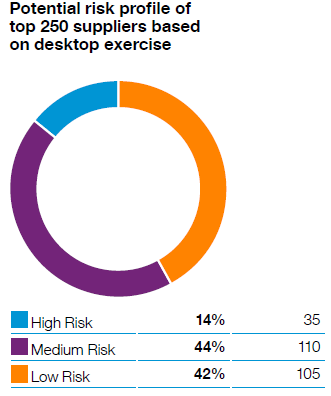 For our top 250 suppliers, 14% were identified as potentially high risk and these related to the following categories:Construction/Civil worksSubstationsFacilities - catering/cleaning/securityMaintenance, repair and operations/PPE (personal protective equipment) and toolsTravel Management Office supplies